รูปแบบการจัดพิมพ์รายงานการวิจัยของมหาวิทยาลัยสุโขทัยธรรมาธิราช1. รายงานการวิจัยสำหรับชุดโครงการวิจัย/โครงการวิจัยย่อย  จัดพิมพ์เป็นรูปเล่มขนาด  A-4  
    ประกอบด้วยรายงานการวิจัยฉบับสมบูรณ์ที่เป็นภาพรวม (เล่มแม่บท) และโครงการย่อยแยกรายโครงการ     ทั้งนี้ การจัดพิมพ์ทั้งฉบับสมบูรณ์ ให้ใช้รูปแบบเดี่ยวกับการพิมพ์รายงานการวิจัยปกติ      1.1  หน้าปกของรายงาน  ประกอบด้วย     	- ตราสัญลักษณ์มหาวิทยาลัย	- ชื่อรายงานการวิจัย ทั้งภาษาไทยและภาษาอังกฤษ	- ชื่อคณะผู้วิจัย (ระบุคำนำหน้าชื่อ  หรือตำแหน่งทางวิชาการ)	- ชื่อหน่วยงานหรือสถาบันที่สนับสนุนการวิจัยและปีที่ได้รับทุน     1.2  ตัวอย่างการจัดพิมพ์หน้าปกรายงานการวิจัย (เล่มแม่บท) (สำหรับรายงานการวิจัยโครงการย่อยให้จัดพิมพ์ตามรูปแบบรายงานปกติ)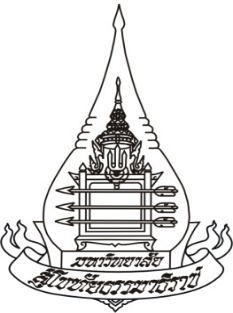 รายงานการวิจัยชุดโครงการวิจัยเรื่อง(ภาษาไทย) ...............................................................................................................(ภาษาอังกฤษ) ..............................................................................................................โดย..........................................................................................................................(ระบุคำนำหน้าชื่อ  หรือตำแหน่งทางวิชาการ)การวิจัยครั้งนี้ได้รับทุนอุดหนุนการวิจัยวิชาการประจำปี .......................มหาวิทยาลัยสุโขทัยธรรมาธิราชรายงานการวิจัยเรื่อง(ภาษาไทย) ...............................................................................................................(ภาษาอังกฤษ) ..............................................................................................................โดย..........................................................................................................................(ระบุคำนำหน้าชื่อ  หรือตำแหน่งทางวิชาการ)การวิจัยครั้งนี้ได้รับทุนอุดหนุนการวิจัยวิชาการประจำปี .......................มหาวิทยาลัยสุโขทัยธรรมาธิราชแบบฟอร์มบทคัดย่อภาษาไทยกชื่อเรื่อง		ชื่อผู้วิจัย	            	(1. ระบุคำนำหน้าชื่อ และ/หรือ ตำแหน่งทางวิชาการด้วยคำเต็ม เช่น                          รองศาสตราจารย์ ดร.          เป็นต้น		2. กรณีมีผู้วิจัย 2 คน ให้ใส่ชื่อนักวิจัยทั้ง 2 คน            	3. กรณีมีผู้วิจัยมากกว่า 2 คน ให้ใส่เฉพาะชื่อหัวหน้าโครงการ และตามด้วยคำว่า “...และคณะ”)ปีที่แล้วเสร็จ	 (ปีที่ผ่านการรับรองจากคณะกรรมการวิจัย)//บทคัดย่อ/	 ประกอบด้วยวัตถุประสงค์การวิจัย (ระบุเป็นรายข้อ หรือตามที่นำเสนอในเล่มรายงาน) และระเบียบวิธีวิจัยโดยสังเขป	 สรุปผลการวิจัย สรุปให้กระชับ สอดคล้องกับวัตถุประสงค์การวิจัยคำสำคัญ      ระหว่างคำไม่ต้องมีเครื่องหมาย ,หมายเหตุ  บทคัดย่อ มีความยาวไม่เกิน 1 หน้ากระดาษ A4 โดยแบ่งเป็น 2 ย่อหน้า  ภาษาไทยพิมพ์ด้วยตัวอักษร TH SarabunPSK หรือ Angsana New ขนาด 14-16 พอยต์ แบบฟอร์มบทคัดย่อภาษาอังกฤษขTitle:		       Researcher(s):                  (1. ระบุคำนำหน้าชื่อ และ/หรือ ตำแหน่งทางวิชาการ เช่น               Associate Professor Dr.           เป็นต้น                              2. กรณีมีผู้วิจัย 2 คน ให้ใส่ชื่อนักวิจัยทั้ง 2 คน            	         3. กรณีมีผู้วิจัยมากกว่า 2 คน ให้ใส่เฉพาะชื่อหัวหน้าโครงการ และตามด้วยคำว่า 
                                 “...et al.”)Year:		        (ปีที่ผ่านการรับรองจากคณะกรรมการวิจัย)//Abstract/     	 ประกอบด้วยวัตถุประสงค์การวิจัย (ระบุเป็นรายข้อ หรือตามที่นำเสนอในเล่มรายงาน) และระเบียบวิธีวิจัยโดยสังเขป	 สรุปผลการวิจัย สรุปให้กระชับ สอดคล้องกับวัตถุประสงค์การวิจัยKeyword(s):      ระหว่างคำต้องมีเครื่องหมาย ,หมายเหตุ  บทคัดย่อ มีความยาวไม่เกิน 1 หน้ากระดาษ A4 โดยแบ่งเป็น 2 ย่อหน้า ภาษาอังกฤษพิมพ์ด้วยตัวอักษร TH SarabunPSK หรือ Angsana New ขนาด 14-16 พอยต์ 